.No Tags. No Restarts.Position: Feet Together Weight On Right FootDance Starts On The Word ‘Your’ - After 24 Count Introduction (15 Secs)[1   -   6]		CROSS WALTZ, CROSS WALTZ.[7   -   12]		CROSS, TOUCH, HOLD, SLOW SAILOR.[13  -  18]		SLOW SAILOR, CROSS, UNWIND HALF TURN.		[19  -  24]	TOUCH, UNWIND HALF TURN. HOLD, SWEEP BEHIND, SIDE, CROSS.[25  -  30]	SIDE, BACK, ROCK, SIDE, BACK, ROCK.[31  -  36]	WALTZ FORWARD, BACK, HALF TURN, DRAG.[37  -  42]	QUARTER WALTZ  FORWARD, QUARTER  WALTZ BACK.[43  -  48]	QUARTER WALTZ  FORWARD, QUARTER WALTZ BACK.REPEATENDING: Dance to last wall Count 42 to finish sequence, facing the front.Until It's Time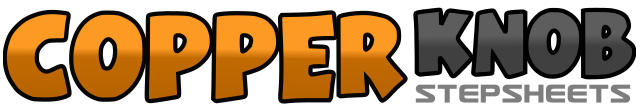 .......Count:48Wall:2Level:Easy Intermediate waltz.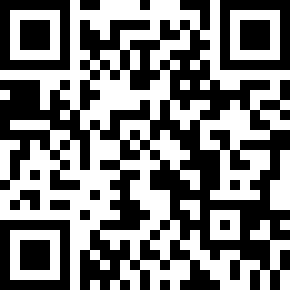 Choreographer:Pauline Greenwood (AUS) - May 2016Pauline Greenwood (AUS) - May 2016Pauline Greenwood (AUS) - May 2016Pauline Greenwood (AUS) - May 2016Pauline Greenwood (AUS) - May 2016.Music:Until It's Time for You to Go - Elvis Presley : (Album: The 50 Greatest Love Songs - 3:39)Until It's Time for You to Go - Elvis Presley : (Album: The 50 Greatest Love Songs - 3:39)Until It's Time for You to Go - Elvis Presley : (Album: The 50 Greatest Love Songs - 3:39)Until It's Time for You to Go - Elvis Presley : (Album: The 50 Greatest Love Songs - 3:39)Until It's Time for You to Go - Elvis Presley : (Album: The 50 Greatest Love Songs - 3:39)........1 - 2 - 3Step L across R, Step R beside L, Replace L beside R,4 - 5 - 6Step R across L, Step L beside R, Replace R beside L.1 - 2 - 3Step L across R, Touch R to R Side, Hold,4 - 5 - 6Step R behind L, Step L to L side, Rock weight to R.1 - 2 - 3Step L behind R, Step R to R side, Rock weight onto L,4 - 5 - 6Step R across L, Unwind 1/2 turn L, Hold (placing weight on R -6.00)1 - 2 - 3Touch L back, Unwind 1/2 turn L, Hold (placing weight on R -12.00)4 - 5 - 6Sweep L behind R, Step R to R side, Step L across R.1 - 2 - 3Step R to R side, Step L behind R, Rock replace weight forward on R,4 - 5 – 6Step L to L side, Step R behind L, Rock replace weight forward onto L.1 - 2 - 3Step R forward, Step L beside R, Replace weight on R,4 - 5 – 6Step L back, Turn 1/2R stepping R forward, Drag L forward to R. (6.00)1 - 2 - 3Turn 1/4L stepping L across R, Step R beside L, Replace weight on L, (3.00)4 - 5 - 6Turn 1/4L stepping R back, Step L beside R, Replace weight onto R, (12.00)*1 - 2 - 3Turn 1/4L stepping L forward, Step R beside L, Replace weight on L, (9.00)4 - 5 - 6Turn 1/4L stepping R back, Step L beside R, Replace weight onto R. (6.00)